Klaim1.  Suatu (Judul invensi)……………………….yang terdiri (1)…………,(2)…………………, dst, yang dicirikan  dengan ……………………………………………………………………………2.  (Judul invensi) sesuai dengan klaim 1, dimana …………………………(merupakan klaim turunan dan penjelasan dari yang tercakup pada klaim 1)……….3.  (Judul invensi), dst,,,,sesuai dengan jumlah klaim yang dinginkan.AbstrakJUDUL INVENSIInvensi ini mengenai…………. (gabungan bidang teknik invensi dan ringkasan invensi tidak boleh lebih dari 200 kata)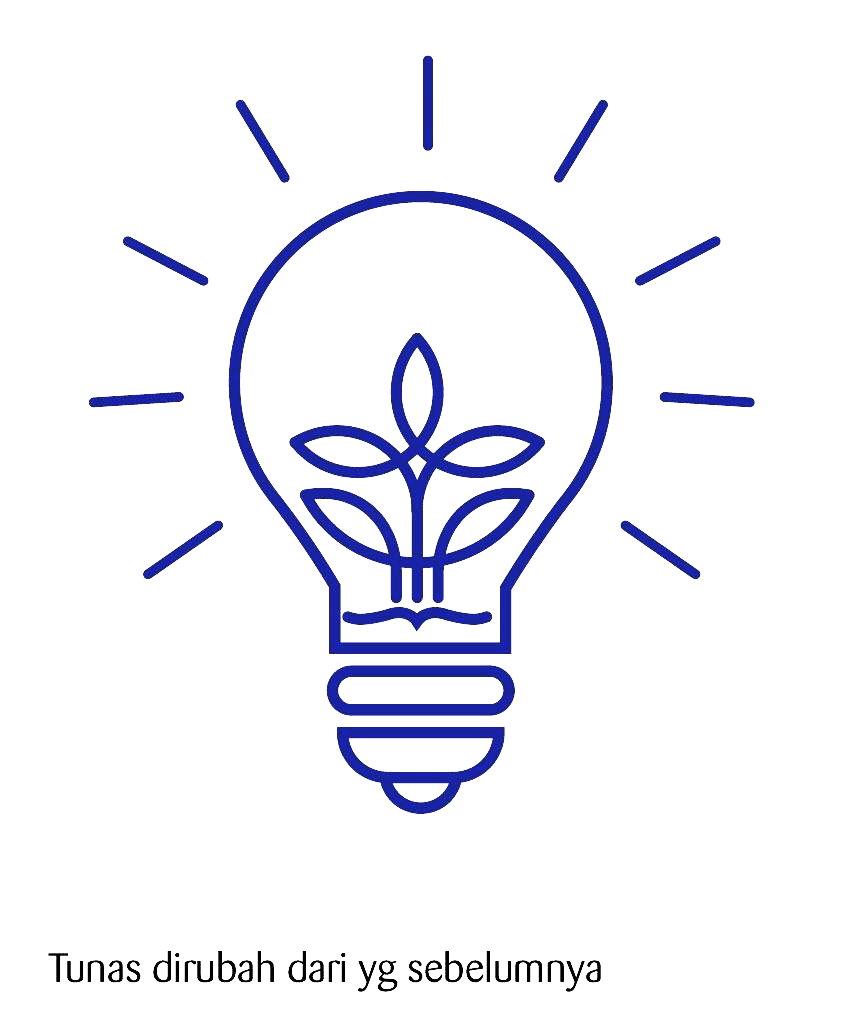 Gambar 1.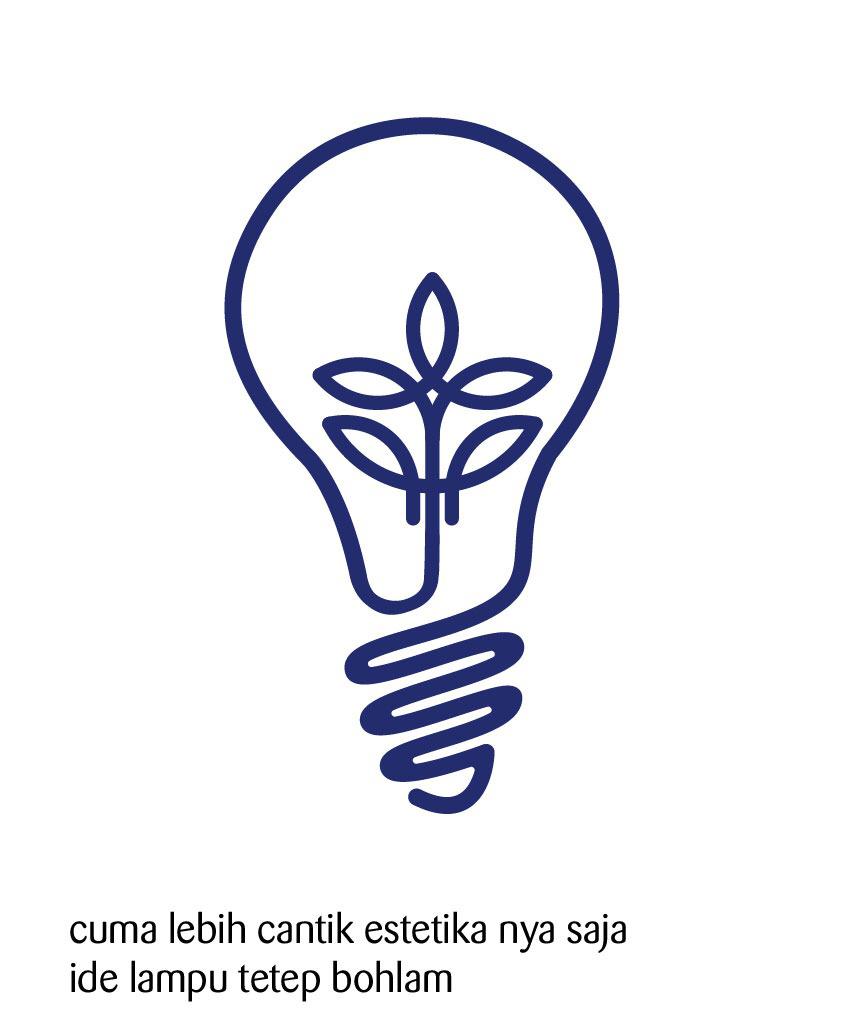 Gambar 2.